Online Database:About:Suggestions on where to display (sections):eBOOKS: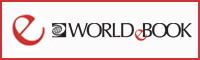 Great for children of all ages, covers a variety of topics ranging from animals and dinosaurs to ancient civilisations and the human body, plus hundreds of classic titles. Dozens of interactive features bring the eBook to life. Great for homework and assignments as well as general interest. Part of WORLD BOOK ONLINE.Free App available to view eBooks offline on iPads and popular Android devices. eBooksKids/Children’s and Teens sectionResearchHomework HelpOnline databasesHistoryScienceSocial StudiesHSC WORLD BOOK ONLINE ENCYCLOPEDIA: 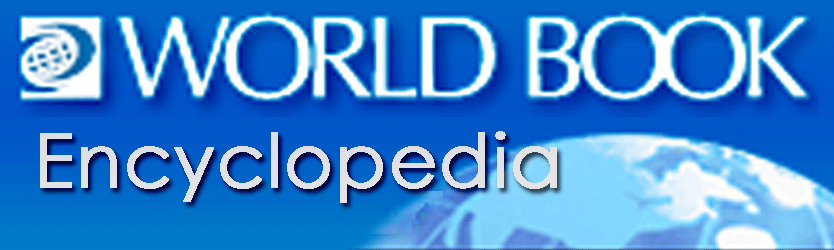 World Book Encyclopedia Online is an interactive reference resource. Platform includes multiple graded platforms for all ages. Access content on a variety of topics including videos, images, maps, educational games, online books and so much more. ResearchHomework HelpOnline databasesHistoryScienceSocial StudiesHSC Kids/Children’s and Teens sectionEARLY WORLD OF LEARNING: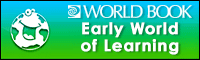 Access an interactive learning resource developed by early childhood education experts for pre-schoolers and children in early primary school. Part of WORLD BOOK ONLINE.Kids/Children’s sectionReading Online DatabasesEarly childhood resourcesKIDS: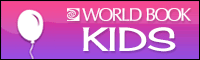 Easy-to-use encyclopedia for young readers. Articles, multimedia, games, science projects and interactive tools for homework and fun. Part of WORLD BOOK ONLINE.Kids/Children’s sectionResearchHomework HelpGeneral ReferenceSTUDENT: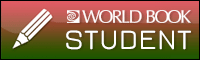 Great reference resource for upper primary/early secondary students. Has over 40,000 articles, rich multimedia, a My Research account to save research and a Biography Centre. Part of WORLD BOOK ONLINE.Kids/Children and Teens sectionResearchHomework HelpOnline databasesGeneral ReferenceADVANCED: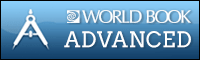 Contains detailed content written for secondary level students. Includes integrated research of articles, media, primary resources, eBooks, dictionary, atlas and more. Part of WORLD BOOK ONLINE.Teens/HSC sectionResearchHomework HelpOnline databases/General ReferenceTIMELINES: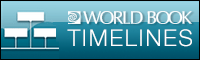 Over 425 unique Timelines on a variety of topics, perfect for all ages. Build Timelines for any purpose, from school research projects to family histories and just for fun. Part of WORLD BOOK ONLINE.Kids/Children and Teens sectionResearchHomework HelpOnline databasesGeneral ReferenceHistoryFamily HistorySCIENCE POWER: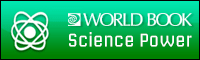 Access experiments, activities, questions and practice test, all to do with Science. Includes animations, images, videos and study guides. Podcasts also available. Part of WORLD BOOK ONLINE.Kids/Children and Teens sectionResearchHomework HelpOnline databasesScienceSOCIAL STUDIES POWER: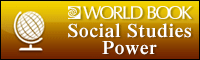 A multi-layered learning platform that covers topics to do with history, communities, cultures, geography, economics, and government. Part of WORLD BOOK ONLINE.Kids/Children and Teens sectionResearchHomework HelpOnline databasesHistorySocial StudiesACTIVITY CORNER: 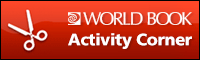 Access to thousands of engaging projects suitable for a broad spectrum of hobbyists - from beginner to experienced, for children and adults. Part of WORLD BOOK ONLINE. Kids/Children and Teens sectionSchool Holiday activitiesArts & CraftsAfter school activitiesDISCOVER: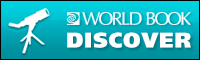 Includes information on a variety or research topics plus dozens of videos on high-interest topics. Translates research articles into 31 languages and also reads text aloud in English. Part of WORLD BOOK ONLINE.Kids/Children and Teens sectionResearchHomework HelpOnline databasesGeneral ReferenceLanguage 